Malteser International Europe · Grüner Weg 12-14, 50825 Cologne, Germany Country Coordination OfficePlot No: 445 Kololo Road 3k SouthTong Ping, Juba TownSouth SudanJuba, 4 December 2020Specification of BiddingSOB-WAU-2020-0316For supply and delivery of Toyota Land Cruiser 79 Single Cabin Pickup Model HZJ79-TJMRS to Malteser International Coordination Office in Juba in South SudanAnnex 1: Specification of TenderingAnnex 2: Bill of QuantityThe whole Specification for tendering dossier (digital version) can be downloaded on the South Sudan NGO Forum’s website.We look forward to receiving your tenders on 8 January 2021 at or before 4:00pm via E-mail to: mb.procurement-juba@malteser-international.org.Please write in the Subject line of your email with tender: ITT-WAU-2020-0316 for supply and delivery of Toyota Land Cruiser 79 Single Cabin Pickup Model HZJ79-TJMRS to Malteser International Coordination Office in Juba in South SudanThank you for your cooperation.Sincerely Yours, please consider the environment before printing this emailA.	SPECIFICATION OF BIIDINGRelated to our advertised Invitation to Tender ITB-WAU-2020-0316 Malteser International herewith calls for tenders for supply and delivery of Toyota Land Cruiser 79 Single Cabin Pickup Model HZJ79-TJMRS to Malteser International Coordination Office in Juba in South Sudan.Under the following reference number:	Donor project numbers: 1357-WAUDescription of the organization and its activitiesMalteser International is a non-governmental organization operating in South Sudan under the South Sudan Catholic Bishop’s Secretariat and is the worldwide humanitarian relief service of the Order of Malta and legally a division of Malteser Hilfsdienst e.V in Germany. It provides aid in all parts of the world without distinction of religion, race or political persuasion. Christian values and the humanitarian principles of impartiality and independence are the foundation of its work.In South Sudan, Malteser International operates in Juba, Yei, Wau, Maridi and Rumbek. In these locations, it’s activities include Health and Nutrition, Food Security and Livelihood, Water Sanitation and Hygiene and Health ProgramsObjective of Call for Tenders: In accordance with the overall targets of above-mentioned operations, Malteser International plans to order Toyota Land Cruiser 79 Single Cabin Pickup Model HZJ79-TJMRS to Malteser International Coordination Office in Juba in South Sudan.The technical specifications and conditions of the tendering process are described below in the Specification of Tendering and in the Annex 2: Bill of Quantity which are part of this Invitation to Tenders. Suppliers are invited to present tenders complying with the requirements here below specified.Tender Presentation The tender shall be received via E-mail to: mb.procurement-juba@malteser-international.org on 8 January 2021 at or before 4:00pmThe tender shall be written in English The tender should be valid for 30 days after the deadlineThe format BoQ can be used or a separate one depending on supplier’s choice.General conditionsThe tender shall be typed or written and signed on each page by the legal representative of the supplier,The winning supplier might be requested to provide catalogues, pictures, technical descriptions and/or samples of items at the order stage when required,The prices of the tender will be expressed in United States Dollars. The prices must be on unit price basis as well as by totals,The prices will be considered fixed. No additional change of whatsoever nature and type will be accepted by Malteser International,Malteser International reserves the right to accept or reject all tenders depending on prevailing condition at the time.Technical specificationTimetable* All times are local time in Juba, South SudanValidity of tendersEach company is bound to the tender submitted for a period of 30 days from the deadline for submission of tenders.Language of tendersAll tenders, official correspondence between companies and Malteser International, as well as all documents associated with the tender request will be in English.Submission of tendersEach tender must have received via E-mail to: mb.procurement-juba@malteser-international.org on 8 January 2021 at or before 4:00pm Content of tenderAll submitted tenders must conform to the requirements mentioned in the SOB. Furthermore, they must include the following documents:Part 1 - Tender: A tender for supply and delivery of Toyota Land Cruiser 79 Single Cabin Pickup Model HZJ79-TJMRS to Malteser International Coordination Office in Juba in South Sudan. The format BoQ can be used or a separate one depending on supplier’s choice. Additional sheets may be attached for further details.Part 2 - Legal documentsCopy of the company’s certificate of incorporation,Copy of Chamber of Commerce registration, Copy Tax Identification Certificate,Copy of Certificate of Operation,Company’s Financial Statement of last three months,Company’s official address,Bank account details (where money would be paid),Ownership of tendersMI reserves/funds ownership of all tenders received. As a consequence, tenderers will not be able to stipulate requirements that their tenders are to be returned.Opening of submitted tendersThe tenders will be opened on 13 January 2021in Malteser International Country Coordination Office in Juba, South Sudan, by the Evaluation committee. The selection process will be recorded in writing by the committee.Tender evaluationThe criteria applied for the evaluation will be the legal conformity, the price, the technical experiences, the compliance with technical specifications and quality standards, and the capacity to deliver, delivery time and meet timeframes as specified. The work will be awarded to the winning tenderer according to the timetable mentioned above.Specific Technical and Financial Evaluation Criteria to standards:Comparative Tender Analysis and justification basing on responsiveness of the selected supplier by internal committeeContract agreement will directly be issued to the selected supplier upon approvalTerms of paymentThe payment will be done in United States Dollar by bank transfer or cheque as specified below:Payment terms will be within 10 business days after receipt of goods and invoice, by Electronic bank transfer.On behalf of Malteser International:					Date: 4 December 2020Sincerely, please consider the environment before printing this email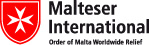 South Sudan Coordination Office 
Nermin Silajdzic. Country Logistics & Security Manager – South Sudan
Plot No. 445, Block 3, Kololo - US Embassy Road.Central Equitorial State, Juba.
M: +211 (0) 911 746 963 · M: +211 (0) 924 767 949
nermin.silajdzic@malteser-international.org · Skype: nsilajdzic
www.malteser-international.org
Malteser International Europe/Malteser Hilfsdienst e. V., County Court Cologne, VR 4726
Executive Board: Karl Prinz zu Löwenstein, Dr. Elmar Pankau,
Douglas Graf Saurma-Jeltsch, Verena Hölken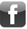 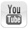 Legal advice: This communication is for use by the intended recipient and contains information that may be privileged, confidential or copyrighted under applicable law. If you are not the intended recipient, you are hereby formally notified that any use, copying or distribution of this e-mail, in whole or in part, is strictly prohibited. Please notify the sender by return e-mail and delete this e-mail from your systems.Legal advice: This communication is for use by the intended recipient and contains information that may be privileged, confidential or copyrighted under applicable law. If you are not the intended recipient, you are hereby formally notified that any use, copying or distribution of this e-mail, in whole or in part, is strictly prohibited. Please notify the sender by return e-mail and delete this e-mail from your systems.Legal advice: This communication is for use by the intended recipient and contains information that may be privileged, confidential or copyrighted under applicable law. If you are not the intended recipient, you are hereby formally notified that any use, copying or distribution of this e-mail, in whole or in part, is strictly prohibited. Please notify the sender by return e-mail and delete this e-mail from your systems.No.CategoryQuantityDetailed specifications1Land Cruiser 79 Single Cabin Pickup Model HZJ79-TJMRS1Overview:Model code HZJ79-TJMRSDrive 4x4Transmission ManualSpeed 5Front suspension CoilRear suspension LeafFront brakes DiscRear brakes DrumNumber of doors 2Colour WhiteEngines and Chasses:Engine model 1 HADisplacement 4164Number of cylinders 6Maximum power (kw/rpm) 129/3800Maximum torque (Nm/rpm) 285/2200Electrics (volts) 12Fuel Type DieselFuel tank capacity (Litres) 90 + 90Weights (kg):Kerb weight 2140Gross vehicle weight 3200Payload 1060Dimensions (mm)Length 5195Width 1790Height 1975Wheelbase 3180Ground clearance 235Tyres:Front tyres 7.50R16-8 5.5F – TubedRear tyres 7.50R16-8 5.5F – TubedTyre type RadialInterior features:Air conditioning Meter illumination controlAssist grips x 3 Oil pressure warning lightBrake fluid level warning Parking brake warning lightClock: digital Room LampDoor armrests: front & rearSeat belts: front x 3 (2 x 3 point & 1 x 2 point)Speedometer km/hFloor mats: rubber (FR: D+P)Fuel gaugeFuel level warning lightTrip MeterWater temperature gaugeInterior rear-view mirror (day and night)Safety and security:Air Bag System: D+P (driver and passenger)HornAnti-lock braking system (ABS)Wireless door lock with remoteCentral door locking - D Seat Interlocked2Custom clearance with provided tax exemption letter from Malteser International 1ActivitiesDATETIME*Deadline for submission of tenders8 January 202104:00 pmOpening of submitted tenders13 January 2021Notification of award to the successful contractor22 January 2021-Signature of service contract26 January 2021-Annex 2: Bill of Quantity The quantities stated against each item of the Bill of Quantities (BOQ) are the estimated quantities and are therefore provisional. The contractor shall be paid for actual quantities used.The quantities stated against each item of the Bill of Quantities (BOQ) are the estimated quantities and are therefore provisional. The contractor shall be paid for actual quantities used.The quantities stated against each item of the Bill of Quantities (BOQ) are the estimated quantities and are therefore provisional. The contractor shall be paid for actual quantities used.The quantities stated against each item of the Bill of Quantities (BOQ) are the estimated quantities and are therefore provisional. The contractor shall be paid for actual quantities used.The quantities stated against each item of the Bill of Quantities (BOQ) are the estimated quantities and are therefore provisional. The contractor shall be paid for actual quantities used.No.CategoryDetailed specificationsQuantityUnit price in USD duty freeTotal in USD duty free1Land Cruiser 79 Single Cabin Pickup Model HZJ79-TJMRSOverview:Model code HZJ79-TJMRSDrive 4x4Transmission ManualSpeed 5Front suspension CoilRear suspension LeafFront brakes DiscRear brakes DrumNumber of doors 2Colour WhiteEngines and Chasses:Engine model 1 HADisplacement 4164Number of cylinders 6Maximum power (kw/rpm) 129/3800Maximum torque (Nm/rpm) 285/2200Electrics (volts) 12Fuel Type DieselFuel tank capacity (Litres) 90 + 90Weights (kg):Kerb weight 2140Gross vehicle weight 3200Payload 1060Dimensions (mm)Length 5195Width 1790Height 1975Wheelbase 3180Ground clearance 235Tyres:Front tyres 7.50R16-8 5.5F – TubedRear tyres 7.50R16-8 5.5F – TubedTyre type RadialInterior features:Air conditioning Meter illumination controlAssist grips x 3 Oil pressure warning lightBrake fluid level warning Parking brake warning lightClock: digital Room LampDoor armrests: front & rearSeat belts: front x 3 (2 x 3 point & 1 x 2 point)Speedometer km/hFloor mats: rubber (FR: D+P)Fuel gaugeFuel level warning lightTrip MeterWater temperature gaugeInterior rear-view mirror (day and night)Safety and security:Air Bag System: D+P (driver and passenger)HornAnti-lock braking system (ABS)Wireless door lock with remoteCentral door locking - D Seat Interlocked12Custom clearance with provided tax exemption letter from Malteser International 1South Sudan Coordination Office 
Nermin Silajdzic. Country Logistics & Security Manager – South Sudan
Plot No. 445, Block 3, Kololo - US Embassy Road.Central Equitorial State, Juba.
M: +211 (0) 911 746 963 · M: +211 (0) 924 767 949
nermin.silajdzic@malteser-international.org · Skype: nsilajdzic
www.malteser-international.org
Malteser International Europe/Malteser Hilfsdienst e. V., County Court Cologne, VR 4726
Executive Board: Karl Prinz zu Löwenstein, Dr. Elmar Pankau,
Douglas Graf Saurma-Jeltsch, Verena HölkenLegal advice: This communication is for use by the intended recipient and contains information that may be privileged, confidential or copyrighted under applicable law. If you are not the intended recipient, you are hereby formally notified that any use, copying or distribution of this e-mail, in whole or in part, is strictly prohibited. Please notify the sender by return e-mail and delete this e-mail from your systems.Legal advice: This communication is for use by the intended recipient and contains information that may be privileged, confidential or copyrighted under applicable law. If you are not the intended recipient, you are hereby formally notified that any use, copying or distribution of this e-mail, in whole or in part, is strictly prohibited. Please notify the sender by return e-mail and delete this e-mail from your systems.Legal advice: This communication is for use by the intended recipient and contains information that may be privileged, confidential or copyrighted under applicable law. If you are not the intended recipient, you are hereby formally notified that any use, copying or distribution of this e-mail, in whole or in part, is strictly prohibited. Please notify the sender by return e-mail and delete this e-mail from your systems.